KU-KIEP GPAS 프로그램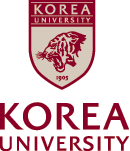 현지조사 개별 계획서[세부조사 일정](*현지 인터뷰 확정 여부에 따라 일정 변동 가능성 있음)[예산 내역]연구 주제태국의 변화된 이주민 교육정책의 효과성과 영향분석 (태국에 거주하는 미얀마 카렌족 이민자 아동들의 교육실태를 중심으로)연구자연구 내용1. 연구 배경1980년대 미얀마 내부의 정치적 불안과 민족갈등으로 인한 분쟁이 발발하여 카렌족을 포함한 많은 수의 미얀마인들이 태국으로 피난하였음.이에 UNHCR은 미얀마-태국 국경지역을 따라 9개의 난민캠프를 설치하였으나, 많은 수의 미얀마 이주민들은 난민으로 인정받지 못하거나, 난민캠프에 들어가지 않고 이 지역에 자신들만의 마을을 형성하여 거주함. (메솟지역은 가장 큰 난민캠프와 많은 수의 이주민들이 거주하는 지역임)태국정부는2000년대 중반까지 난민들과 이주민들에 대한 적절한 정책과 법률을 마련한지 못함. 그러나 미얀마 이주민들의 인권과 이주아동들의 교육에 관한 높은 관심이 태국정부의 정책변화를 촉구함.이에 따라 태국정부는 이전까지 고수해왔던 태국 내 이주아동들이 자국의 학교에 출석하지 못하도록 하는 정책을 변경하여 이주아동들 또한 자국의 학교에서 교육을 받을 수 있도록 함.또한 이전까지 이주민협회와 NGO들에 의해 설립된 비공식 이주민학교들이 태국이 정한 정책 (태국어교육 등)을 준수하는 조건으로 이주민들의 정착을 법적으로 허용하고 이 학교들의 운영에 관여하기 시작함.2. 연구 내용 올해는 태국의 변화된 난민-이주민 교육정책이 실시 된지 12년이라는 시간이 흐른 시점임. 이는 초등, 중등, 고등교육 (6년, 3년, 3년) 의 한 주기가 완료된 시기로 변화된 정책의 효과성과 영향을 분석할 수 있는 적절한 시기라고 사료됨.교육시설 및 교육접근성은 향상 되었으나 학생수의 증가, 학교적응, 문화차이, 교우관계에 대한 측면에서 교육의 질의 저하를 예상 함. 또한 학비 등 경제적 문제로 고등교육으로의 진학과 이와 연관된 취업문제들이 예상 됨.위와 같은 분야를 조사하기 위해 관련된 indicator들을 수립하고 분석하여 정책변화가 어떠한 영향을 가왔는지 분석할 예정.나아가 태국의 이주민/난민 교육정책 개정 후의 긍정/부정적인 요인을 분석해 향후, 태국의 이주민교육의 효과성을 향상 시킬 수 있는 방안을 제안할 것임. 3. 기대 성과이번 현지조사는 동 문제에 관한 졸업논문을 작성중인 권OO 지원자(3학기)의 논문연구의 질을 높일 수 있는 데이터 및 질적 자료들을 얻을 수 유일함 방법임.난민이슈에 관한 큰 관심을 바탕으로 관련 수업을 청강하고 있는 한OO 학생(1학기)에게 실제 난민 촌을 방문할 수 있는 기회는 앞으로의 난민관련 기구 인턴쉽 지원과 연구에 큰 보탬이 될 것임.현지 조사를 통해 현지의 실제 사정을 직접 눈으로 보고 이해하며, 현지 교육기관, 행정기관으로부터 최신 자료를 수집할 것임. 또한 관련자들과의 인터뷰자료를 활용함으로 현재 작성중인 논문의 질을 더 높일 수 있을 것이라고 예상됨.4. 연구 방법현지 인터뷰 (이현정, Project Officer, UNESCO Bangkok  *협의완료), SEAMEO 담당자 (컨택 중)메솟에 위치한 이주민학교와 태국학교를 선정 방문하여 연구에서 사용될 데이터 확보함. (등록률, 진급률, 졸업률, 학업성취도, 중도탈락률, 취업률 등)러닝센터: 정책변경 이전과 이후의 데이터를 비교태국학교: 이주학생들의 데이터를 태국학생들의 것과 비교데이터 분석을 바탕으로 변화된 태국의 교육정책이 이주민 학생들의 교육에 준 영향과 변화요인을 분석현지 시민사회, NGO, 이주민협회 등을 방문하여 연구주제에 관한 인터뷰태국/미얀마 학생을 대상으로 교육만족도에 관한 설문태국학교 내 미얀마학생들의 겪고 있는 어려움에 관한 교사 인터뷰4. 역할 배분팀원A현지조사 계획 시 연구방향과 방법에 대한 검토 및 설계방콕 내 위치하고 있는 UNESCO, IOM, 태국 교육청 담당자와 연락 후 인터뷰 날짜 조정팀원B전반적인 현지조사 일정, 이동 동선 계획 및 예약 담당매솟 내 위치하고 있는 MLC(미안마러닝센터) 담당자와 연락 후 인터뷰 날짜 조정추후 현지조사와 보고서 작성에 대해서 추가적인 역할 배분을 할 예정일 자시 간일 정비 고6월27일 (월)시간 협의 후 결정연세대 이상국교수 면담(미얀마 카렌 족 전문가)연구 방법 및 연구 대상에 대한 조언8월 8일 (월)07:00인천공항 집합8월 8일 (월)09:05~12:40인천공항 -> 방콕 (스완나폼공항)8월 8일 (월)13:30~14:20입국심사, 숙소 이동(40분 소요 지하철이용)실롬 세레네 호텔8월 8일 (월)15:00~15:30숙소 → UNESCO방콕사무소지상철 이용8월 8일 (월)15:30~16:30유네스코 방콕사무소이현정 Project OfficerMAESOT방문 전사전인터뷰8월 8일 (월)16:30~17:30SEAMEO방문(담당자와 일정조율 중)MAESOT방문 전사전인터뷰18:00~22:00휴식실롬세레네호텔8월 9일 (화)09:00~11:00전일 인터뷰자료 정리8월 9일 (화)11:00~12:30체크 아웃 및 공항으로 이동돈므앙국제공항8월 9일 (화)15:15~16:30방콕 → 수코타이(수코타이 공항 이동)수코타이공항8월 9일 (화)16:40~18:00수코타이 → 메솟호프인매솟(숙소)8월 9일 (화)18:00~휴식 및 현지조사 준비호프인매솟(숙소)8월 10일 (수)09:30~10:30현지 조사 준비8월 10일 (수)10:00~15:00Sapphawitthayakhom SchoolMae Sot District,Tak 63110, Thailand+66 55 531 094(공립 중학교)데이터 수집 및 설문조사8월 10일 (수)16:00~18:00수집 데이터 정리8월 11일 (목)09:30~10:30현지 조사 준비8월 11일 (목)10:00~15:00Sapphawitthayakhom SchoolMae Sot District,Tak 63110, Thailand+66 55 531 094(공립 중학교)데이터 수집 및 담당교사 인터뷰8월 11일 (목)16:00~18:00수집 데이터 정리8월 12일 (금)09:30~10:30현지 조사 준비8월 12일 (금)10:00~15:00Mae Sot migrant schoolChildren Development Center (CDC)(고등학교 수준의 이민자 학교)PO Box 67, Mae Sot, Tak 63110, Thailand
+66 55 544 655Dr. Cynthia Maung인터뷰(CDC설립자, 컨텍중*)8월 12일 (금)16:00~18:00수집 데이터 정리8월 13~14일(토,일)휴식 및 현지체험메솟시 및 근교8월15일 (월)09:30~10:30현지 조사 준비8월15일 (월)10:00~15:00Mae Sot migrant schoolChildren Development Center (CDC)(고등학교 수준의 이민자 학교)PO Box 67, Mae Sot, Tak 63110, Thailand
+66 55 544 655데이터 수집 및 담당교사 인터뷰8월15일 (월)16:00~18:00수집 데이터 정리8월16일 (화)09:30~10:30현지 조사 준비8월16일 (화)10:00~15:00Wat Manee Praison Municipal School(초등학교)273, Sai Esia Rd., Tambon Sai Esia, Amphoe Mae Sot, Tak, 63110+66 55 544 921데이터 수집 및 설문조사8월16일 (화)16:00~18:00수집 데이터 정리8월 17일(수)09:30~12:00메솟 → 수코타이시외버스8월 17일(수)13:00~17:00수코타이 현지체험시내8월 17일(수)17:00~18:15수코타이 → 방콕돈므앙국제공항18:40~19:30방콕도착 호텔로 이동실롬세레네호텔23:50-07:30출국 → 인천아시아나항공구 분금 액내 역국 내2,131,168원ㅇ비행기 예약 (왕복기준)-인천-방콕: 약 778,400원x2인=1,556,800원 (대한항공)-방콕-수코타이(왕복): 약 130,000x2인= 260,000원(지역항공)ㅇ숙소 예약-방콕 2박: 49,950원*2박 실롬세레네 호텔= 99,000원-매솟 9박: 16152원*9박 호프인매솟= 145,368원ㅇ여행자보험 가입: 20,000원x2인=40,000원ㅇ미얀마 관련 책자 및 물품 구입: 30,000원국 외815,000원ㅇ교통비-방콕: 4000원x2일x2인: 16,000원-수코타이~매솟: 19,000원(편도x2) x2인: 76,000원-매솟: 15,000(택시)x9일=135,000원ㅇ식비: 15,000원×12일x2인=360,000원(초과하는 식비 개인부담)ㅇ일비: 5,000x12일x2인=120,000원ㅇ예비비: 100,000원계3,046,168원